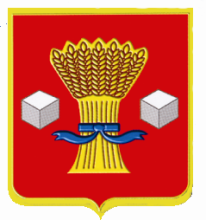                                              АдминистрацияСветлоярского муниципального района Волгоградской областиПОСТАНОВЛЕНИЕот  17.07. 2018                 № 1199О  создании комиссии  по оценке последствийпринятия решения о реконструкции, модернизацииоб изменении назначения или  о ликвидации объектасоциальной инфраструктуры для детей, являющегосясобственностью Светлоярского муниципального района,заключении  муниципальной организацией, образующейсоциальную инфраструктуру для детей  на территорииСветлоярского муниципального района, договора аренды закрепленных за ней объектов  собственности,а также о реорганизации или ликвидации  муниципальных организаций, образующих социальную  инфраструктуру длядетей на территории Светлоярского муниципального района   В соответствии с постановлением администрации Волгоградской области  от 27.01.2016 № 25-п «О проведении  оценки последствий принятия решения о реконструкции, модернизации, об изменении назначения или о ликвидации объекта социальной инфраструктуры для детей, являющегося государственной собственностью Волгоградской области, муниципальной собственностью, заключений государственной организацией Волгоградской области, муниципальной организацией, образующей социальную инфраструктуру для детей на территории Волгоградской области, договора аренды закрепленных за ней объектов собственности, а также о реорганизации или ликвидации государственных организаций, муниципальных организаций, образующих социальную инфраструктуру для детей на территории Волгоградской области»,  в связи с указанием Комитета образования, науки и молодежной политики Волгоградской области от 23.04.2018 №И-18/5384, руководствуясь Федеральным законом от 29.12.2012 № 273-ФЗ «Об образовании в Российской Федерации», Уставом Светлоярского  муниципального района, п о с т а н о в л я ю:           1.Утвердить:           1.1. Положение о  комиссии по оценке последствий принятия решения о реконструкции, модернизации, об изменении назначения или  о ликвидации объекта социальной инфраструктуры для детей, являющегося собственностью Светлоярского муниципального района, заключении  муниципальной организацией, образующей социальную инфраструктуру для детей  на территории Светлоярского муниципального района, договора аренды закрепленных за ней объектов  собственности, а также о реорганизации или ликвидации муниципальных организаций, образующих социальную  инфраструктуру для детей на территории Светлоярского муниципального района  (Прилагается.)           1.2. Состав комиссии по оценке последствий принятия решения о реконструкции, модернизации об изменении назначения или  о ликвидации объекта социальной инфраструктуры для детей, являющегося собственностью Светлоярского муниципального района, заключении  муниципальной организацией, образующей социальную инфраструктуру для детей  на территории Светлоярского муниципального района, договора аренды закрепленных за ней объектов  собственности, а также о реорганизации или ликвидации  муниципальных  организаций, образующих социальную  инфраструктуру для детей на территории Светлоярского муниципального района (Прилагается).           1.3. Форму заключения об оценке последствий принятия решения о реконструкции, модернизации, изменении назначения, ликвидации объекта социальной инфраструктуры для детей, являющегося муниципальной собственностью Светлоярского муниципального района  (Прилагается);           1.4. Форму заключения об оценке последствий принятия решения о реорганизации или ликвидации муниципальной организации, образующей социальную инфраструктуру для детей на территории Светлоярского муниципального района  (Прилагается);           1.5. Форму заключения об оценке последствий принятия решения о реорганизации или ликвидации муниципальной образовательной организации Светлоярского муниципального района (Прилагается).            2.Отделу по муниципальной службе, общим и кадровым вопросам (Иванова Н.В.) разместить настоящее постановление на официальном сайте Светлоярского муниципального района.              3. Контроль исполнения настоящего постановления возложить на заместителя главы Светлоярского муниципального района Т.А.Ряскину.Врио главы муниципального район                                                 Л.Н.ШершневаЕ.М.Ляпунова                     УТВЕРЖДЕН                                                       постановлением администрации               Светлоярского муниципального района                                                            от «____» __________ 2018 №____Составкомиссии по оценке последствий принятия решения о реконструкции, модернизации об изменении назначения или  о ликвидации объекта социальной инфраструктуры для детей, являющегося собственностью Светлоярского муниципального района, заключении  муниципальной организацией, образующей социальную инфраструктуру для детей  на территории Светлоярского муниципального района, договора аренды закрепленных за ней объектов  собственности, а также о реорганизации или ликвидации  муниципальных  организаций, образующих социальную  инфраструктуру для детей на территории Светлоярского районаУправляющий делами администрации Светлоярского муниципального района                                        Л.Н.Шершнева                        УТВЕРЖДЕНО                                                       постановлением администрации               Светлоярского муниципального района                                                            от «____» __________ 2018 №____ПОЛОЖЕНИЕкомиссии по оценке последствий принятия решения о реконструкции, модернизации об изменении назначения или  о ликвидации объекта социальной инфраструктуры для детей, являющегося собственностью Светлоярского муниципального района, заключении  муниципальной организацией, образующей социальную инфраструктуру для детей  на территории Светлоярского муниципального района, договора аренды закрепленных за ней объектов  собственности, а также о реорганизации или ликвидации  муниципальных  организаций, образующих социальную  инфраструктуру для детей на территории Светлоярского муниципального районаОбщие положения         1.1. Комиссия по оценке последствий принятия решения о реконструкции, модернизации, об изменении назначения или о ликвидации объекта социальной инфраструктуры для детей, являющегося собственностью Светлоярского муниципального района, заключении муниципальным образовательным учреждением, образующим социальную инфраструктуру для детей на территории Светлоярского муниципального района, договора аренды закрепленных за ним объектов собственности, а также о реорганизации или ликвидации образовательного учреждения, образующего социальную инфраструктуру для детей на территории Светлоярского муниципального района (далее - комиссия), является коллегиальным совещательным органом, созданным для проведения оценки последствий принятия решения о реконструкции, модернизации, об изменении назначения или о ликвидации объекта социальной инфраструктуры для детей, являющегося муниципальной собственностью Светлоярского муниципального района (далее - объект социальной инфраструктуры), заключении муниципальным образовательным учреждением, (далее – образовательное учреждение), образующей социальную инфраструктуру для детей на территории Светлоярского муниципального района, договора аренды закрепленных за ней объектов собственности, а также о реорганизации или ликвидации образовательных учреждений, образующих социальную инфраструктуру для детей на территории Светлоярского муниципального района, в целях обеспечения государственных гарантий прав и свобод детей в сфере образования.         1.2. В своей деятельности комиссия руководствуется  Конституцией Российской Федерации, федеральными законами, указами и распоряжениями Президента Российской Федерации, постановлениями и распоряжениями Правительства Российской Федерации, законами Волгоградской области, постановлениями и распоряжениями Губернатора Волгоградской области, постановлениями Администрации Волгоградской области, иными нормативными правовыми актами, а также настоящим Положением.Задачи и функции комиссии           2.1. Основной задачей комиссии является осуществление мер по объективному и всестороннему изучению оценки последствий принятия решения о реконструкции, модернизации, об изменении назначения или о ликвидации объекта социальной инфраструктуры, заключении образовательным учреждением, образующим социальную инфраструктуру для детей на территории Светлоярского муниципального района, договора аренды закрепленных за ней объектов собственности, а также о реорганизации или ликвидации образовательных учреждений, образующих социальную инфраструктуру для детей на территории Светлоярского муниципального района, в целях выработки решения, соответствующего правам и законным интересам детей в сфере образования.         2.2. Комиссия осуществляет следующие функции:          а) принимает документы, необходимые для принятия решения о реконструкции, модернизации, об изменении назначения или о ликвидации объекта социальной инфраструктуры, заключении образовательного учреждения, образующего социальную инфраструктуру для детей на территории  Светлоярского муниципального района, договора аренды закрепленных за ней объектов собственности, а также о реорганизации или ликвидации образовательного учреждения, образующего социальную инфраструктуру для детей на территории Светлоярского муниципального района;         б) проводит оценку последствий принятия решения о реконструкции, модернизации, об изменении назначения или о ликвидации объекта социальной инфраструктуры, заключении образовательным учреждением, образующим социальную инфраструктуру для детей на территории Светлоярского муниципального района, договора аренды закрепленных за ней объектов собственности на основании критериев, установленных в Порядке проведения оценки последствий принятия решения о реконструкции, модернизации, об изменении назначения или о ликвидации объекта социальной инфраструктуры для детей, являющегося муниципальной собственностью, заключении муниципальным учреждением, образующей социальную инфраструктуру для детей на территории  Светлоярского муниципального района, договора аренды закрепленных за ней объектов собственности, утвержденном постановлением Администрации Волгоградской области от 27.01.2016 N 25-п;          в) готовит заключение об оценке последствий принятия решения о реконструкции, модернизации, об изменении назначения или о ликвидации объекта социальной инфраструктуры для детей, являющегося муниципальной собственностью Светлоярского муниципального района, заключении образовательным учреждением, образующим социальную инфраструктуру для детей на территории Светлоярского муниципального района, договора аренды закрепленным за ним объектов собственности;          г) проводит оценку последствий принятия решения о реорганизации или ликвидации образовательного учреждения, образующим социальную инфраструктуру для детей на территории Светлоярского муниципального района, на основании критериев, установленных в Порядке проведения оценки последствий принятия решения о реорганизации или ликвидации государственных организаций Волгоградской области, муниципальных организаций, образующих социальную инфраструктуру для детей на территории Волгоградской области, утвержденном постановлением Администрации Волгоградской области от 27.01.2016 N 25-п;           д) готовит заключение об оценке последствий принятия решения о реорганизации или ликвидации образовательного учреждения, образующего социальную инфраструктуру для детей на территории Светлоярского муниципального района.           Для выполнения возложенных функций комиссия при решении вопросов, входящих в ее компетенцию, имеет право запрашивать у образовательного учреждения, за которым на соответствующем вещном праве закреплен объект социальной инфраструктуры, предлагаемый к реконструкции, модернизации, изменению назначения или ликвидации, а также к передаче в аренду, и у образовательного учреждения, предлагаемого к реорганизации или ликвидации, документы, материалы, информацию, необходимые для принятия решения по рассматриваемым вопросам, и устанавливать сроки их предоставления.3. Состав комиссии         3.1. Комиссию возглавляет председатель который руководит деятельностью комиссии, формирует повестку заседания комиссии и определяет порядок проведения заседаний комиссии, организует работу комиссии и председательствует на ее заседаниях, подписывает заключение комиссии,         3.2. Заместитель председателя комиссии в случае отсутствия на заседании комиссии председателя комиссии исполняет его полномочия.         3.3. Секретарь комиссии обеспечивает организацию делопроизводства комиссии, уведомляет членов комиссии о проведении заседания комиссии, готовит материалы к заседанию комиссии и направляет их членам комиссии не позднее чем за две недели до дня проведения заседания комиссии, оформляет заключение комиссии.      3.4. Члены комиссии участвуют в заседаниях комиссии, вносят предложения по формированию повестки дня, докладывают на заседаниях комиссии по вопросам, включенным в повестку дня.      3.5.В целях принятия обоснованного и объективного решения для участия в заседаниях комиссии могут приглашаться эксперты, руководители образовательного учреждения, которые проводят свою работу на добровольной и безвозмездной основе.4. Организация работы комиссии           4.1. Заседания комиссии проводятся по мере необходимости, определяемой председателем комиссии.         4.2. Организацию работы комиссии осуществляет секретарь.Секретарь комиссии:         а) обеспечивает:регистрацию поступающих документов, в том числе, пояснительную записку с прилагаемыми документами;подготовку материалов к заседаниям комиссии;уведомление членов комиссии о проведении заседания комиссии;ведение протоколов заседаний комиссии;подготовку запросов и обобщение материалов, необходимых для работы комиссии;ведение делопроизводства;          б) доводит решения комиссии до сведения заинтересованных лиц, контролирует исполнение решений комиссии;         в) готовит и подписывает выписки из протоколов комиссии;         г) готовит проекты заключений;         д) осуществляет иные действия по поручению председателя комиссии.         4.3. Заседания комиссии проводит председатель комиссии.          4.4. Заседание комиссии считается правомочным, если на нем присутствуют не менее двух третей от общего числа членов комиссии.          4.5. По итогам работы комиссии оформляется заключение (положительное или отрицательное), которое подписывается участвующими в заседании членами комиссии. Член комиссии, не согласный с принятым решением, имеет право в письменном виде изложить свое особое мнение, которое прилагается к заключению комиссии.           4.6. Заключение комиссии подготавливается и оформляется комиссией в срок не более 20 рабочих дней с даты проведения заседания комиссии.           4.7. Комиссия дает положительное заключение в случае, если по итогам проведенного анализа достигнуты все значения критериев, на основании которых оцениваются последствия принятия решения о реконструкции, модернизации, об изменении назначения или о ликвидации объекта социальной инфраструктуры, заключении образовательного учреждения договора аренды закрепленных за ней объектов собственности, а также о реорганизации или ликвидации образовательным учреждением.           Комиссия дает отрицательное заключение в случае, если по итогам проведенного анализа не достигнуто хотя бы одно из значений критериев, на основании которых оцениваются последствия принятия решения о реконструкции, модернизации, об изменении назначения или о ликвидации объекта социальной инфраструктуры, заключении образовательного учреждения договора аренды закрепленных за ним объектов собственности, а также о реорганизации или ликвидации образовательного учреждения.           4.8. Заключение комиссии размещается на официальном сайте администрации Светлоярского муниципального района в информационно-телекоммуникационной сети "Интернет".Управляющий делами администрации Светлоярского муниципального района                                        Л.Н.Шершнева                         УТВЕРЖДЕНА                                                        постановлением администрации               Светлоярского муниципального района                                                            от «____» __________ 2018 №____форма

 ЗАКЛЮЧЕНИЕоб оценке последствий принятия решения о реконструкции, модернизации,изменении назначения, ликвидации объекта социальной инфраструктуры длядетей, являющегося муниципальной собственностью Светлоярского муниципального района
"__" ___________ ____                                                                      N _________
       Комиссия   по   проведению   оценки   последствий  принятия  решения  ореконструкции,  модернизации,  об  изменении  назначения  или  о ликвидацииобъекта  социальной  инфраструктуры  для  детей,  являющегося муниципальной собственностью  Светлоярского муниципального  района, о  реорганизации  или ликвидации муниципальных образовательных организаций образовательных  организаций, муниципальных организаций, образующих социальную инфраструктуру для детей  Светлоярского муниципального района (далее комиссия), в составе:
______________________________ - председателя комиссии,           (Ф.И.О.)______________________________ - заместителя председателя комиссии,           (Ф.И.О.)______________________________ - секретаря комиссии,       (Ф.И.О.)                             членов комиссии:______________________________,      (Ф.И.О.)______________________________      (Ф.И.О.)рассмотрела обращение __________________________________________________________________                                     (наименование заявителя)от    __________   N   _____   с   комплектом   документов, предусмотренных  постановлением Администрации Волгоградской области от 27.01.2016 N 25-п;постановлением  администрации  Светлоярского муниципального района  от  « ___»______  2018  г.  N______ "Об утверждении   перечней   необходимых   документов   для  проведения  оценки последствий  принятия  решения  о реконструкции, модернизации, об изменении назначения  или о  ликвидации объекта  социальной инфраструктуры для детей, являющегося муниципальной собственностью Светлоярского муниципального района, заключении муниципальной  организацией, образующей социальную инфраструктуру для детей на  территории  Светлоярского муниципального района,  договора  аренды   закрепленных за ней объектов собственности    и    о    реорганизации  или   ликвидации  муниципальныхобразовательных    организаций,   муниципальных   организаций, образующих социальную  инфраструктуру  для детей на территории Светлоярского муниципального района", по вопросу  проведения   оценки   последствий принятия   решения   о   реконструкции, модернизации, изменении назначения, ликвидации (нужное подчеркнуть)  объекта социальной инфраструктуры для    детей,   являющегося   муниципальной собственностью Светлоярского муниципального района ________________________________________,                                                                                                   (наименование объекта)для   обеспечения  жизнедеятельности,  образования,  воспитания,  развития,отдыха и оздоровления детей, оказания медицинской, лечебно-профилактической помощи  детям,  социальной  защиты и социального обслуживания детей (нужное подчеркнуть).    Характеристика объекта социальной инфраструктуры для детей, подлежащего реконструкции, модернизации, изменению назначения, ликвидации:    объект  социальной  инфраструктуры для детей: земельный участок, зданиеобщей  площадью  __________  кв. м, являющееся муниципальной собственностью Светлоярского муниципального района  и закрепленное на праве оперативного управления за ____________________________________.                                                                                             (наименование муниципальной организации)    Цель   (причина)  реконструкции,  модернизации,  изменения  назначения,Ликвидации объекта:________________________________________________.    На  период  проведения  реконструкции  (модернизации)  объекта оказаниеуслуг детям в целях обеспечения жизнедеятельности, образования, воспитания, развития, отдыха и оздоровления   детей, оказания  медицинской, лечебно-профилактической помощи детям, социальной защиты и социального обслуживания детей(нужное   подчеркнуть) будет обеспечено путем предоставления этих услуг на следующих  социальных объектах: _________________________________________________________________(наименование объекта (объектов),_________________________________________________________________;наименование балансодержателя, адрес)_________________________________________________________________.(характеристика объекта)    Изменение назначения объекта позволит______________________________________________________________________________________________.    После  проведения  ликвидации  объекта  дальнейшее продолжение оказания социальных  услуг детям в целях обеспечения жизнедеятельности, образования, воспитания,  развития,  отдыха  и оздоровления детей, оказания медицинской, лечебно- профилактической помощи  детям, социальной защиты  и социального обслуживания  детей будет осуществляться с  использованием  следующих объектов: _________________________________________________________________;(наименование объекта (объектов), наименование балансодержателя, адрес)__________________________________________________________________             .(характеристика объекта (объектов)    Комиссией    проведена    оценка   последствий   принятия   решения   ореконструкции,  модернизации,  об  изменении  назначения  или  о ликвидации объекта  социальной  инфраструктуры  для  детей,  являющегося муниципальной собственностью Светлоярского муниципального района, на  основании  значений критериев  проведения оценки последствий принятия  решения  о  реконструкции, модернизации, об изменении назначения или о ликвидации объекта социальной инфраструктуры для детей,  являющегося  муниципальной  собственностью Светлоярского муниципального района,  заключении муниципальной  организацией, образующей социальную инфраструктуру для детей на  территории Светлоярского муниципального района,  договора  аренды  закрепленных за ней объектов собственности,  утвержденных  постановлением администрации Светлоярского муниципального района от «___»__________2018  N_____ "Об утверждении значений критериев проведения оценки последствий  принятия решения  о реконструкции, модернизации, об изменении назначения  или о  ликвидации объекта социальной инфраструктуры для детей, являющегося муниципальной собственностью Светлоярского муниципального района, заключении муниципальной организацией, образующей социальную инфраструктуру для детей на  территории Светлоярского муниципального района, договора аренды  закрепленных за ней объектов собственности и о реорганизации или ликвидации муниципальных образовательных организаций Светлоярского муниципального района, муниципальных организаций, образующих социальную инфраструктуру для детей на территории Светлоярского муниципального района".    Установлены  следующие значения критериев проведения оценки последствий принятия решения о реконструкции, модернизации, об изменении назначения или о  ликвидации объекта социальной Инфраструктуры для детей, являющегося муниципальной собственностью Светлоярского муниципального района:
    Заслушав  и  обсудив  имеющиеся  материалы по данному вопросу, комиссия пришла  к  выводу,  что  принятие  решения  о  реконструкции, модернизации, изменении  назначения,  ликвидации  (нужное подчеркнуть) объекта социальной инфраструктуры для детей _________________________                                                           (наименование объекта)не   приведет   (приведет)   к   негативным  последствиям  для  обеспеченияжизнедеятельности,  образования,  развития,  отдыха  и  оздоровления детей, оказания им  медицинской  помощи, профилактики заболеваний у детей, их социальной защиты и социального обслуживания (нужное подчеркнуть).
Председатель комиссии _______________                                  _________________________________                   (подпись)                                                                                                               (Ф.И.О.)
Заместитель председателя комиссии _______________                                  _________________________________                    (подпись)                                                                                                               (Ф.И.О.)
Секретарь комиссии _________________                               _________________________________                      (подпись)                                                                                                               (Ф.И.О.)
Члены комиссии: _________________                            __________________________________                     (подпись)                                                                                                                 (Ф.И.О.)
 _________________                           ___________________________________                     (подпись)                                                                                                                  (Ф.И.О.)
 _________________                           ___________________________________              (подпись)                                                                                                                  (Ф.И.О.)Управляющий делами администрации Светлоярского муниципального района                                        Л.Н.Шершнева                       УТВЕРЖДЕНА                                                       постановлением администрации                Светлоярского муниципального района                                                           от «____» __________ 2018 №____формаЗАКЛЮЧЕНИЕ об оценке последствий принятия решения о реорганизации или ликвидации муниципальной организации, образующей социальную инфраструктуру для детей на территории Светлоярского муниципального района
"__" ___________ ____                                                                  N _________
    Комиссия   по   проведению   оценки   последствий  принятия  решения  ореконструкции,  модернизации,  об  изменении  назначения  или  о ликвидации объекта  социальной  инфраструктуры  для  детей,  являющегося муниципальной собственностью Волгограда, о реорганизации  или ликвидации муниципальных образовательных организаций, муниципальных  организаций,   образующих социальную  инфраструктуру  для  детей  на территории Волгограда, созданная постановлением администрации Светлоярского муниципального района от «___» ________ 2018 г. N ____ "О создании комиссии по проведению оценки последствий принятия решения о реконструкции, модернизации,  об  изменении назначения или о ликвидации объекта социальной инфраструктуры для   детей,  являющегося муниципальной собственностью Светлоярского муниципального района, о  реорганизации  или ликвидации муниципальных образовательных организаций,     муниципальных     организаций,    образующих    социальнуюинфраструктуру  для  детей  на территории Светлоярского муниципального района" (далее - комиссия), в составе:
______________________________ - председателя комиссии,           (Ф.И.О.)______________________________ - заместителя председателя комиссии,           (Ф.И.О.)______________________________ - секретаря комиссии,           (Ф.И.О.)                             членов комиссии:______________________________,           (Ф.И.О.)______________________________           (Ф.И.О.)рассмотрела обращение ____________________________________________(наименование заявителя)от    _________    N   _____   с   комплектом   документов, предусмотренныхпостановлением  администрации  Светлоярского муниципального района  от  «___»______  2018  г.  N ___ "Об утверждении перечней необходимых документов для  проведения  оценки последствий принятия  решения о реконструкции, модернизации, об изменении назначения  или о  ликвидации объекта социальной инфраструктуры для детей, являющегося муниципальной собственностью Светлоярского муниципального района, заключении муниципальной  организацией, образующей социальную инфраструктуру для детей на территории Светлоярского муниципального района,  договора  аренды  закрепленных за ней объектов собственности и о реорганизации или ликвидации муниципальных образовательных организаций, муниципальных   организаций, образующих социальную  инфраструктуру  для детей на территории Светлоярского муниципального района", по вопросу проведения оценки последствий принятия решения о  реорганизации  или ликвидации (нужное  подчеркнуть) муниципальной организации, образующей социальную инфраструктуру для детей на территории Светлоярского муниципального района_____________________________________________,(наименование организации, организаций)для   обеспечения  жизнедеятельности,  образования,  воспитания,  развития,отдыха и оздоровления детей, оказания медицинской, лечебно-профилактической помощи детям, социальной защит и социального обслуживания детей (нужное подчеркнуть).     На рассмотрение комиссии вынесено предложение о__________________________________________________________________(реорганизации (с указанием формы), ликвидации (указать нужное)_________________________________________________________________,(полное наименование организации (организаций)Расположенной(расположенных) по адресу:     __________________________.    Цель реорганизации (ликвидации) муниципальной организации: ___________________________________________________________________________.    Предложения  о  дальнейшем  использовании  имущества,  закрепленного за муниципальной    организацией    на    праве    оперативного    управления:___________________________________________________________________________________________________________________________________.    После   проведения   ликвидации  муниципальной  организации дальнейшеепродолжение   оказания   социальных   услуг   детям   в  целях  обеспеченияобразования,  воспитания,  развития,  отдыха  и  оздоровления  детей  будетосуществляться с использованием следующих объектов:________________________________________________________________                                                     (наименование объекта  (объектов),_________________________________________________________________;наименование балансодержателя, адрес)__________________________________________________________________.(характеристика объекта (объектов)    Комиссией  проведена  оценка  последствий принятия решения об указанной реорганизации (ликвидации) на  основании значений критериев проведения оценки  последствий принятия решения о  реорганизации или ликвидации муниципальной организации, образующей социальную инфраструктуру для детей на   территории   Светлоярского муниципального района, утвержденных  постановлением  администрации Светлоярского муниципального района  от «___» ______2018  N ____ "Об утверждении значений  критериев проведения оценки последствий принятия решения о   реконструкции, модернизации,  об изменении назначения или о ликвидации объекта социальной инфраструктуры для детей, являющегося муниципальной собственностью Светлоярского муниципального района, заключении муниципальной  организацией, образующей социальную инфраструктуру для детей на территории Светлоярского муниципального района,  договора аренды закрепленных за ней объектов собственности и о реорганизации или ликвидации муниципальных образовательных   организаций Светлоярского муниципального района, муниципальных организаций, образующих социальную инфраструктуру для детей на территории Светлоярского муниципального района".    Установлены следующие значения критериев проведения оценки последствий принятия  решения о реорганизации или ликвидации муниципальной организации, образующей социальную инфраструктуру для детей на территории Светлоярского муниципального района:
    Заслушав и  обсудив имеющиеся  материалы по данному вопросу, комиссия решила, что принятие администрацией Светлоярского муниципального района  решения о реорганизации, ликвидации (нужное  подчеркнуть) муниципальной организации, образующей социальную инфраструктуру для детей  на территории Светлоярского муниципального района___________________________________________________________,(наименование организации (организаций)не   приведет   (приведет)   к   негативным  последствиям  для  обеспеченияжизнедеятельности,  образования,  развития,  отдыха  и  оздоровления детей, оказания им  медицинской помощи, профилактики заболеваний  у  детей, их социальной защиты и социального обслуживания (нужное подчеркнуть).
Председатель комиссии ___________                                         __________________________________             (подпись)                                                                                             (Ф.И.О.)Заместитель председателя комиссии ___________                                          _________________________________            (подпись)                                                                                              (Ф.И.О.)Секретарь комиссии ____________                                       __________________________________             (подпись)                                                                                                            (Ф.И.О.)
Члены комиссии ___________                                          _________________________________         (подпись)                                                                                                              (Ф.И.О.)
 ___________                                          _________________________________         (подпись)                                                                                                             (Ф.И.О.)
 ___________                                           ________________________________         (подпись)                                                                                                              (Ф.И.О.)Управляющий делами администрации Светлоярского муниципального района                                        Л.Н.Шершнева                         УТВЕРЖДЕНА                                                        постановлением администрации               Светлоярского муниципального района                                                            от «____» __________ 2018 №____формаЗАКЛЮЧЕНИЕоб оценке последствий принятия решения о реорганизации или ликвидации муниципальной образовательной организации Светлоярского муниципального района"__" ___________ ____                                                                  N _________    Комиссия   по   проведению   оценки   последствий  принятия  решения  ореконструкции,  модернизации,  об  изменении  назначения  или  о ликвидации объекта  социальной  инфраструктуры  для  детей,  являющегося муниципальной собственностью Волгограда, о реорганизации  или ликвидации муниципальных образовательных организаций, муниципальных  организаций,   образующих социальную  инфраструктуру  для  детей  на территории Волгограда, созданная постановлением администрации Светлоярского муниципального района от «___» ________ 2018 г. N ____ "О создании комиссии по проведению оценки последствий принятия решения о реконструкции, модернизации,  об  изменении назначения или о ликвидации объекта социальной инфраструктуры для   детей,  являющегося муниципальной собственностью Светлоярского муниципального района, о  реорганизации  или ликвидации муниципальных образовательных организаций,     муниципальных     организаций,    образующих    социальнуюинфраструктуру  для  детей  на территории Светлоярского муниципального района" (далее - комиссия), в составе:
______________________________ - председателя комиссии,           (Ф.И.О.)______________________________ - заместителя председателя комиссии,           (Ф.И.О.)______________________________ - секретаря комиссии,           (Ф.И.О.)                             членов комиссии:______________________________,           (Ф.И.О.)______________________________           (Ф.И.О.)рассмотрела обращение ____________________________________________(наименование заявителя)от    _________    N   _____   с   комплектом   документов, предусмотренныхпостановлением  администрации  Светлоярского муниципального района  от  «___»______  2018  г.  N ___ "Об утверждении перечней необходимых документов для  проведения оценки последствий принятия решения о реконструкции, модернизации, об изменении назначения или  о  ликвидации объекта социальной инфраструктуры для детей, являющегося муниципальной собственностью Светлоярского муниципального района, заключении муниципальной  организацией, образующей социальную инфраструктуру для детей на территории Светлоярского муниципального района,  договора  аренды  закрепленных за ней объектов собственности и о реорганизации или ликвидации муниципальных образовательных организаций, муниципальных организаций, образующих социальную инфраструктуру  для детей на территории Светлоярского муниципального района", по вопросу проведения оценки последствий принятия решения о  реорганизации  или ликвидации (нужное  подчеркнуть) муниципальной организации, образующей социальную инфраструктуру для детей на территории Светлоярского муниципального района__________________________________________________________,(наименование организации, организаций)для   обеспечения  жизнедеятельности,  образования,  воспитания,  развития,отдыха и оздоровления детей, оказания медицинской, лечебно-профилактической помощи детям, социальной защит и социального обслуживания детей (нужное подчеркнуть).    На рассмотрение комиссии вынесено предложение о __________________________________________________________________                                      (реорганизации (с указанием формы), ликвидации (указать нужное)_________________________________________________________________,      (полное наименование муниципальной образовательной организации    (организаций)расположенной (расположенных) по адресу: __________________________________________________________________    Цель    реорганизации    (ликвидации)   муниципальной   образовательнойорганизации Светлоярского муниципального района: __________________________________________________________________    Предложения  о  дальнейшем  использовании  имущества,  закрепленного за муниципальной образовательной организацией Светлоярского муниципального района на праве оперативного управления: __________________________________________________________________________________________________________________________________.    После  проведения  ликвидации муниципальной образовательной организации Светлоярского муниципального района дальнейшее продолжение оказания социальных услуг детям в целях обеспечения образования, воспитания, развития, отдыха и оздоровления  детей будет осуществляться с использованием следующих объектов: ____________________________________________________________________________________________________________________________________________________;(наименование объекта (объектов), наименование балансодержателя, адрес)_________________________________________________________________.(характеристика объекта (объектов)    Комиссией  проведена  оценка  последствий принятия решения об указанной  реорганизации  (ликвидации)  на  основании  значений критериев  проведения оценки   последствий   принятия  решения о  реорганизации  или  ликвидации муниципальной организации, образующей социальную инфраструктуру для детей на   территории  Светлоярского муниципального района утвержденных  постановлением  администрации Светлоярского муниципального района  от «___»_______  2018.  N ____ "Об утверждении значений критериев  проведения оценки последствий принятия решения о реконструкции, модернизации,  об  изменении назначения или о ликвидации объекта социальной инфраструктуры для   детей, являющегося муниципальной собственностью Светлоярского муниципального района,  заключении  муниципальной  организацией, образующей социальную инфраструктуру   для   детей  на  территории  Светлоярского муниципального района,  договора  аренды, закрепленных за ней объектов собственности и о реорганизации или ликвидации муниципальных образовательных организаций  Светлоярского муниципального района, муниципальных организаций, образующих социальную инфраструктуру для детей на территории Светлоярского муниципального района".    Установлены следующие значения критериев проведения оценки последствий принятия решения о   реорганизации или ликвидации муниципальной образовательной организации Светлоярского муниципального района:     в отношении муниципальной образовательной организации Светлоярского муниципального района относящейся к типу дошкольной образовательной организации:
     в отношении муниципальной образовательной организации Светлоярского муниципального район  относящейся к типу общеобразовательной организации:     в отношении муниципальной образовательной организации Светлоярского муниципального района,  относящейся к типу организации дополнительного образования:    
    Заслушав  и  обсудив  имеющиеся  материалы по данному вопросу, комиссия решила,  что  принятие  администрацией  Светлоярского муниципального района решения о реорганизации, ликвидации (нужное  подчеркнуть) муниципальной образовательной организации Светлоярского муниципального района ________________________________________________________________(наименование организации)не   приведет   (приведет)   к   негативным  последствиям  для  обеспеченияобразования, воспитания, развития, отдыха и оздоровления детей.Председатель комиссии _______________                                    ________________________________        (подпись)                                                                                                               (Ф.И.О.)Заместитель председателя комиссии _______________                                    ________________________________            (подпись)                                                                                                               (Ф.И.О.)Секретарь комиссии _______________                                    ________________________________       (подпись)                                                                                                                  (Ф.И.О.)Члены комиссии: _________________                                 ______________________________          (подпись)                                                                                                                   (Ф.И.О.)
 _________________                                 _______________________________          (подпись)                                                                                                                  (Ф.И.О.) _________________                               _________________________________         (подпись)                                                                                                                   (Ф.И.О.)Управляющий делами администрации Светлоярского муниципального района                                          Л.Н.Шершнева1Ряскина Татьяна Анатольевназаместитель главы  Светлоярского муниципального района, председатель комиссии;2Клюев Александр СергеевичЛяпунова Елена Михайловнаначальник отдела образования, опеки и попечительства администрации Светлоярского муниципального района, заместитель    председателя комиссии;заместитель начальника отдела образования, опеки и попечительства администрации Светлоярского муниципального района, секретарь  комиссии;Члены комиссии:567Жуков  Виктор ИвановичЛемешко Ирина Александровнаглавный архитектор администрации Светлоярского муниципального района;начальник отдела по управлению муниципальным  имуществом и земельными ресурсами  администрации Светлоярского муниципального района;Подхватилина Ольга Ивановнаначальник отдела бюджетно-финансовой политики администрации     Светлоярского муниципального района;8Селезнева Людмила Владимировнаначальник юридического  отдела  администрации Светлоярского муниципального района;руководитель  организации в отношении которой принимается решение о реконструкции, модернизации об изменении назначения или  о ликвидации объекта социальной инфраструктуры для детей, являющегося собственностью Светлоярского муниципального района (по согласованию)911N п/пКритерийЗначение1231.Обеспечение продолжения оказания услуг детям в целях обеспечения жизнедеятельности, образования, развития, отдыха и оздоровления детей, оказания им медицинской помощи, профилактики заболеваний у детей, их социальной защиты и социального обслуживания, предоставляемых с использованием объекта социальной инфраструктуры, предлагаемого к реконструкции, модернизации, изменению назначения или ликвидацииОбеспечено/не обеспечено2.Обеспечение оказания услуг детям в целях обеспечения жизнедеятельности, образования, развития, отдыха и оздоровления детей, оказания им медицинской помощи, профилактики заболеваний у детей, их социальной защиты и социального обслуживания в объеме не менее, чем объем таких услуг, предоставляемых с использованием объекта социальной инфраструктуры, предлагаемого к реконструкции, модернизации, изменению назначения или ликвидации, до принятия соответствующего решенияОбеспечено/не обеспеченоN п/пКритерийЗначение1231.Обеспечение продолжения оказания услуг детям в целях обеспечения жизнедеятельности, образования, развития, отдыха и оздоровления детей, оказания им медицинской помощи, профилактики заболеваний у детей, их социальной защиты и социального обслуживания, предоставляемых муниципальной организацией, образующей социальную инфраструктуру для детей на территории Волгограда, предлагаемой к реорганизации или ликвидацииОбеспечено/не обеспечено2.Обеспечение оказания услуг детям в целях обеспечения жизнедеятельности, образования, развития, отдыха и оздоровления детей, оказания им медицинской помощи, профилактики заболеваний у детей, их социальной защиты и социального обслуживания в объеме не менее, чем объем таких услуг, предоставляемых муниципальной организацией, образующей социальную инфраструктуру для детей на территории Волгограда, предлагаемой к реорганизации или ликвидации, до принятия соответствующего решенияОбеспечено/не обеспечено3.Обеспечение продолжения осуществления видов деятельности, реализовывавшихся только муниципальной организацией, образующей социальную инфраструктуру для детей на территории Волгограда, предлагаемой к реорганизации или ликвидацииОбеспечено/не обеспеченоN п/пКритерийЗначение1231.Обеспечение продолжения предоставления и получения образования, уровень и качество которого не могут быть ниже требований, установленных федеральным государственным образовательным стандартом (в случае принятия решения о реорганизации)Обеспечено/не обеспечено2.Обеспечение завершения обучения обучающихся образовательной организации, предлагаемой к реорганизации или ликвидацииОбеспечено/не обеспечено3.Обеспечение продолжения осуществления видов деятельности, реализовывавшихся только образовательной организацией, предлагаемой к реорганизации или ликвидацииОбеспечено/не обеспеченоN п/пКритерийЗначение1231.Обеспечение продолжения предоставления и получения образования, уровень и качество которого не могут быть ниже требований, установленных федеральным государственным образовательным стандартом, федеральными государственными требованиями (в случае принятия решения о реорганизации)Обеспечено/не обеспечено2.Обеспечение завершения обучения обучающихся образовательной организации, предлагаемой к реорганизации или ликвидацииОбеспечено/не обеспечено3.Обеспечение продолжения осуществления видов деятельности, реализовывавшихся только образовательной организацией, предлагаемой к реорганизации или ликвидацииОбеспечено/не обеспеченоN п/пКритерийЗначение1231.Обеспечение продолжения предоставления и получения образования, уровень и качество которого не могут быть ниже требований, установленных федеральным государственным образовательным стандартом, федеральными государственными требованиями (в случае принятия решения о реорганизации)Обеспечено/не обеспечено2.Обеспечение завершения обучения обучающихся образовательной организации, предлагаемой к реорганизации или ликвидацииОбеспечено/не обеспечено3.Обеспечение продолжения осуществления видов деятельности, реализовывавшихся только образовательной организацией, предлагаемой к реорганизации или ликвидацииОбеспечено/не обеспечено